EHC Needs AssessmentEHC Needs Assessment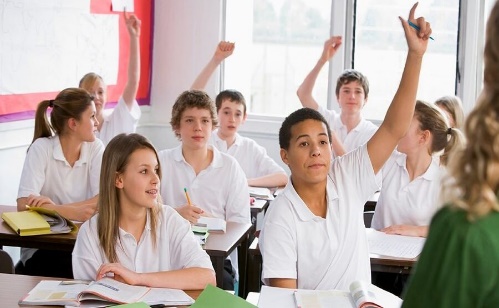 Sometimes we might need extra help in school, college or training.  To find out if you need extra support, you might have an Education, Health and Care Needs Assessment. This is a careful look at what you might need help with.Sometimes it is called an EHC Needs Assessment.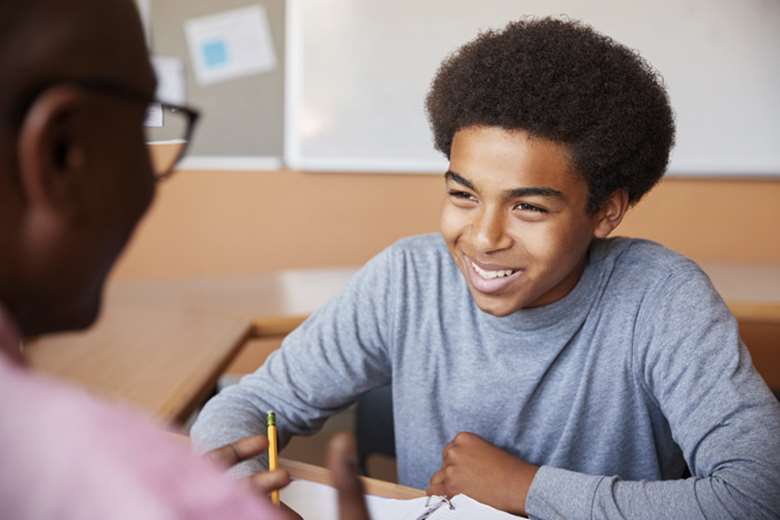 You and the people who support you will think about what you can do on your own and what you might need extra help with. They will try to work out if you need any extra support.At the end, they will decide if you need a plan to get you extra help in your school, college or training. This would be called an Education, Health and Care plan (EHCP).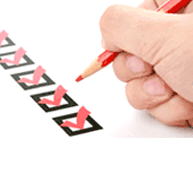 You must have an EHC Needs Assessment if you are:Aged 25 years or underYou have special educational needs. This means you need extra help to learn thingsYour school or college may not be able to give you all of the support you need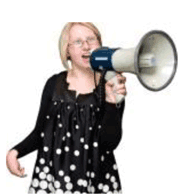 You and your parents or carers will be asked if you want to write down or to say what you think about your needs and support.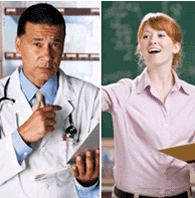 Lots of other people will also help write reports, including:Your school or collegePeople that support youAn educational psychologist. This is someone who knows lots about how people learn.If you see them, doctors and therapistsIf you use social services or need to, social workersIf you have problems with hearing or sight, teachers who know lots about those thingsAny other people you want to write reports to explain your needs
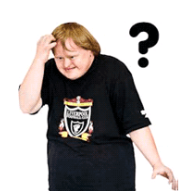 The law says that the local authority must send everyone what you have said you need, or any reports you want them to look at.
If you want any help getting an EHC Needs Assessment then you can ask RIASS.  If you do not agree with anything then they can make sure your views are heard.